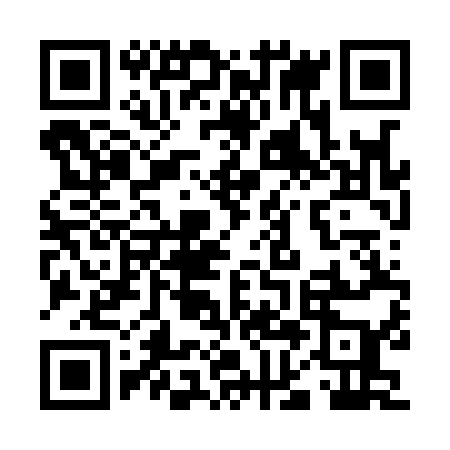 Ramadan times for Kikai Island, JapanMon 11 Mar 2024 - Wed 10 Apr 2024High Latitude Method: NonePrayer Calculation Method: Muslim World LeagueAsar Calculation Method: ShafiPrayer times provided by https://www.salahtimes.comDateDayFajrSuhurSunriseDhuhrAsrIftarMaghribIsha11Mon5:165:166:3412:303:546:266:267:4012Tue5:155:156:3312:303:546:276:277:4113Wed5:145:146:3212:303:546:286:287:4114Thu5:135:136:3112:293:546:286:287:4215Fri5:125:126:3012:293:546:296:297:4216Sat5:105:106:2912:293:546:296:297:4317Sun5:095:096:2712:283:546:306:307:4318Mon5:085:086:2612:283:546:306:307:4419Tue5:075:076:2512:283:556:316:317:4520Wed5:065:066:2412:283:556:316:317:4521Thu5:055:056:2312:273:556:326:327:4622Fri5:035:036:2212:273:556:336:337:4723Sat5:025:026:2112:273:556:336:337:4724Sun5:015:016:1912:263:556:346:347:4825Mon5:005:006:1812:263:556:346:347:4826Tue4:584:586:1712:263:556:356:357:4927Wed4:574:576:1612:253:556:356:357:5028Thu4:564:566:1512:253:556:366:367:5029Fri4:554:556:1412:253:556:366:367:5130Sat4:534:536:1312:253:556:376:377:5231Sun4:524:526:1112:243:556:386:387:521Mon4:514:516:1012:243:556:386:387:532Tue4:504:506:0912:243:556:396:397:533Wed4:484:486:0812:233:546:396:397:544Thu4:474:476:0712:233:546:406:407:555Fri4:464:466:0612:233:546:406:407:556Sat4:454:456:0512:233:546:416:417:567Sun4:434:436:0412:223:546:416:417:578Mon4:424:426:0212:223:546:426:427:589Tue4:414:416:0112:223:546:426:427:5810Wed4:404:406:0012:213:546:436:437:59